1ºBCS TRABAJO:1º REALIZAR LOS EJERCICIOS DE LA PÁGINA 192: 7-112º RESOLUCIÓN PÁGINA 192: 2-6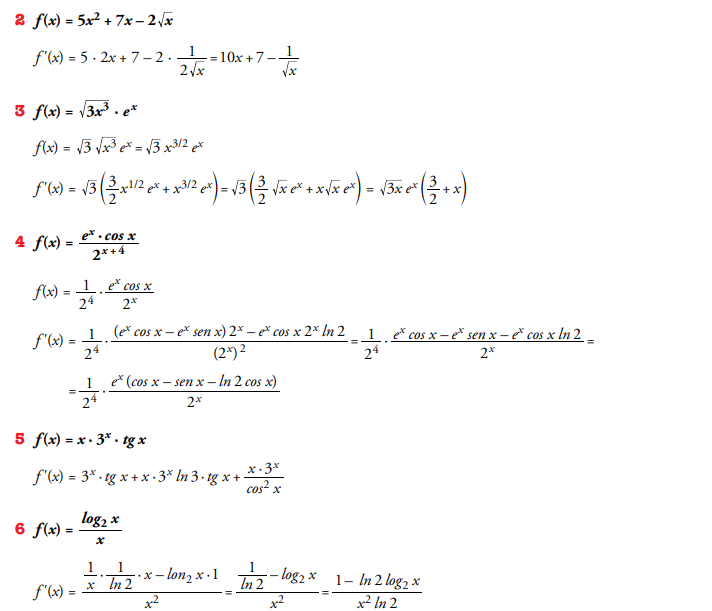 